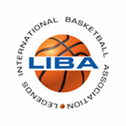 MODULO D’ISCRIZIONE ALLA BALL RUN: FIERI DEL BASKETNome e Cognome ______________________________________________________________________Nato a _______________________________ il ______________________________________________Residente a _____________________________ in via _________________________n ______________Mail ______________________________________________Tel. _______________________________COMPILARE LA PARTE SOTTOSTANTE SOLO PER I MINORI DI 18 ANNI ACCOMPAGNATI DALL’ADULTO I CUI DATI SONO INDICATI SOPRANome e cognome____________________________________ Data e luogo di nascita__________________Nome e cognome____________________________________ Data e luogo di nascita__________________Nome e cognome____________________________________ Data e luogo di nascita__________________A. Consenso al trattamento dei dati personali dei PartecipantiGESTORE: LIBA Italia Asd sede legale e uffici a Cantù in via Dante 1 - tel. (39) 031711830, e-mail segreteria@libaitalia.it I dati personali miei / di mio figlio saranno trattati in forma manuale e/o automatizzata da parte di LIBA Italia Asd. I dati essenziali e indispensabili all’iscrizione all’evento sono il nome, cognome, data e luogo di nascita e il mio indirizzo mail. Il mancato conferimento dei restanti dati presenti sulla scheda non pregiudica la procedura di iscrizione. Contattando LIBA Asd posso conoscere le categorie del personale autorizzato a trattare i dati personali in qualità di incaricato o responsabile del trattamento. I diritti di accesso ai dati previsti dal REG. UE 679/2016, fra cui il diritto di ottenere l’aggiornamento, la modifica e la cancellazione dei miei dati e di quelli di mio figlio o il diritto di oppormi al loro trattamento, possono essere esercitati presso i titolari del trattamento. Per il solo espletamento di servizi connessi con l’oggetto del contratto, i miei dati identificativi e quelli di mio figlio potranno essere trasmessi dai titolari e/o dai responsabili alle società controllanti e/o controllate e/o collegate ai sensi dell’art. 2359 cod. civ., nonché ai soggetti terzi delegati (ad esempio: organizzatori dell’evento, spedizionieri, società che effettuano servizi di contabilità e fatturazione, auditing, certificazione dei bilanci, ecc.). Luogo e data Per presa d’atto e accettazione (firma) ………………………………………………………………………………….. B. Consenso all’uso delle immaginiAutorizzo LIBA Italia Asd. a realizzare, direttamente o indirettamente, riprese audio-video e fotografiche che ritraggono me e/o la persona da me rappresentata in occasione dell’iniziativa Ball Run: Fieri del Basket del 4 giugno 2023 presso la quale sono/è iscritta e a utilizzare le stesse a titolo gratuito senza limiti di durata né di territorio:mediante pubblicazione e/o diffusione a scopo promo-pubblicitario in qualsiasi forma su siti internet, carta stampata e/o qualsiasi altro mezzo di diffusione, nonché conservazione negli archivi informatici. In particolare, le suddette immagini potranno formare oggetto di:diffusione e pubblicazione sul sito ufficiale e nei canali social di LIBA Italia (come, ad esempio, Faceboook); diffusione e pubblicazione mediante supporti video/cartacei e/o brochure utilizzati in occasione di eventi istituzionali o di promo pubblicitarie di varia natura finalizzate alle promozioni di LIBA Italia;altri utilizzi aventi finalità analoghe a quelle sopra elencate.nell’assoluto rispetto di tutti i diritti a me spettanti o alla persona da me rappresentata in tutela del mio/suo onore e della mia/sua reputazione.Mi dichiaro consapevole che l’utilizzo delle riprese audio-video e fotografiche potrà avvenire con l’eventuale riduzione, adattamento, elaborazione, modifica, stampa, archiviazione e/o conservazione delle registrazioni, senza alcuna limitazione delle eventuali repliche.Per prestazione del consenso: firma ________________________Consensi al trattamento dei dati per ulteriori finalitàAcconsento al trattamento dei dati personali miei/di mio figlio da parte di LIBA Italia Asd, per le finalità di marketing, anche per il tramite di società terze operanti sotto il controllo delle titolari del trattamento e alle quali per tali esclusive finalità potranno essere comunicati, (inviare materiale pubblicitario e informativo con mezzi elettronici e cartacei - compiere attività diretta di vendita o di collocamento di prodotti o servizi; inviare informazioni commerciali, effettuare comunicazioni commerciali interattive). In qualsiasi momento potrò esprimere le mie preferenze relative alle modalità di comunicazioni commerciali (opponendomi ad es. all’invio tramite strumenti automatizzati). Per prestazione del consenso: firma ______________________ 